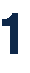 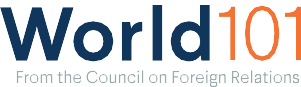 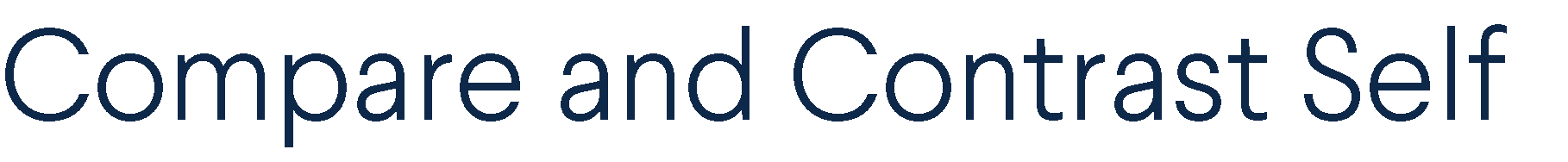 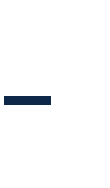 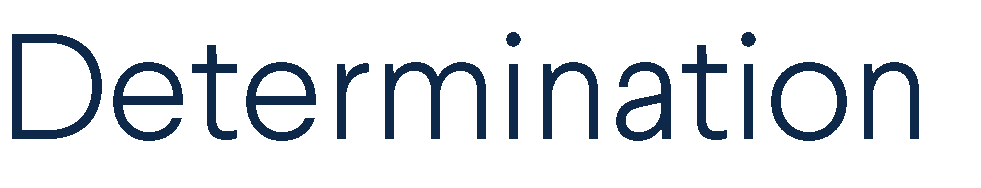 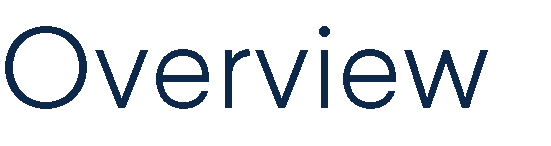 Students select examples of self-determination in the world today, present their findings in an infographic, and discuss patterns they discover.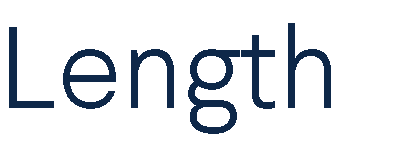 Two-three classes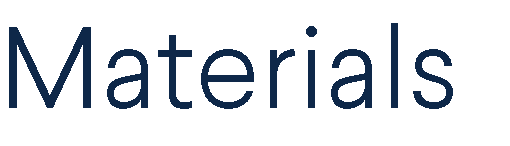 How Self-Determination Shaped the Modern World (World101)Arts materials, or graphics software such as Piktochart or VenngageInternet or library access for research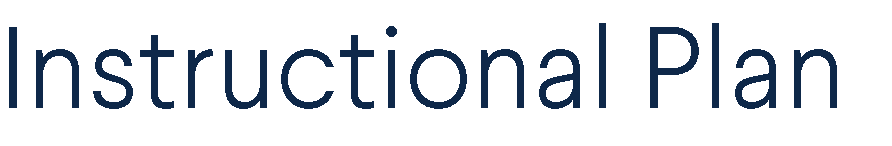 Have students read “How Self-Determination Shaped the Modern World,” noting in particular the central questions addressed: What exactly do they want, and what is stopping them from getting it? What methods do they use to achieve their goals? And finally, how have other countries responded to calls for self-determination around the world?Have them choose two examples of self-determination either from the article or other sources, and select one of the central questions to examine.Assign students to create an infographic comparing and contrasting their chosen examples of self-determination in light of the question they have chosen. You will probably find it helpful to review some sample infographics together and discuss what makes them effective.Have students share their work and discuss: Can they generalize at all? What methods have been most or least successful? Are certain goals easier to achieve than others?